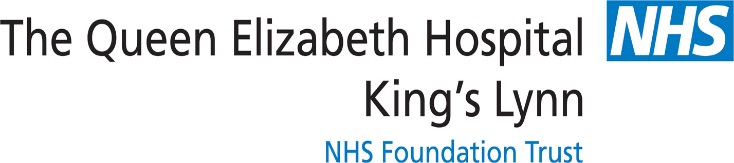 WET AMD RAPID ACCESS REFERRAL FORM	Please email to wn.ophthalmology@nhs.netHOSPITAL PROVIDERHOSPITAL PROVIDERHOSPITAL PROVIDERHOSPITAL PROVIDERPATIENT DETAILSPATIENT DETAILSPATIENT DETAILSPATIENT DETAILSPATIENT DETAILSPATIENT DETAILSPATIENT DETAILSPATIENT DETAILSPATIENT DETAILSPATIENT DETAILSPATIENT DETAILSPATIENT DETAILSPATIENT DETAILSPATIENT DETAILSPATIENT DETAILSPATIENT DETAILSPATIENT DETAILSNAMENAMEDOBDOBDOBDOBADDRESSADDRESSHOSP No(if known)HOSP No(if known)HOSP No(if known)HOSP No(if known)CONTACT TELCONTACT TELNHS NoNHS NoNHS NoNHS NoGP NAMEGP NAMEGP SURGERYGP SURGERYGP SURGERYGP SURGERYOPTOMETRIST DETAILS OPTOMETRIST DETAILS OPTOMETRIST DETAILS OPTOMETRIST DETAILS OPTOMETRIST DETAILS OPTOMETRIST DETAILS OPTOMETRIST DETAILS OPTOMETRIST DETAILS OPTOMETRIST DETAILS OPTOMETRIST DETAILS OPTOMETRIST DETAILS OPTOMETRIST DETAILS OPTOMETRIST DETAILS OPTOMETRIST DETAILS OPTOMETRIST DETAILS OPTOMETRIST DETAILS OPTOMETRIST DETAILS NAMENAMEPRACTICEPRACTICEPRACTICEPRACTICEGOC NOGOC NOADDRESSADDRESSADDRESSADDRESSTELTELADDRESSADDRESSADDRESSADDRESSAFFECTED EYEAFFECTED EYEAFFECTED EYEAFFECTED EYEAFFECTED EYERIGHTRIGHTLEFTPAST HISTORY IN EITHER EYEPAST HISTORY IN EITHER EYEPAST HISTORY IN EITHER EYEPAST HISTORY IN EITHER EYEPAST HISTORY IN EITHER EYERIGHTRIGHTLEFTPREVIOUS AMDPREVIOUS AMDPREVIOUS AMDPREVIOUS AMDPREVIOUS AMDRIGHTRIGHTLEFTMYOPIAMYOPIAMYOPIAMYOPIAMYOPIARIGHTRIGHTLEFTOTHERRIGHTRIGHTLEFTReferral GuidelinesReferral GuidelinesReferral GuidelinesReferral GuidelinesReferral GuidelinesReferral GuidelinesReferral GuidelinesReferral GuidelinesReferral GuidelinesReferral GuidelinesReferral GuidelinesReferral GuidelinesReferral GuidelinesReferral GuidelinesReferral GuidelinesReferral GuidelinesReferral GuidelinesPRESENTING SYMPTOMS IN AFFECTED EYE (one answer must be ‘yes’)PRESENTING SYMPTOMS IN AFFECTED EYE (one answer must be ‘yes’)PRESENTING SYMPTOMS IN AFFECTED EYE (one answer must be ‘yes’)PRESENTING SYMPTOMS IN AFFECTED EYE (one answer must be ‘yes’)PRESENTING SYMPTOMS IN AFFECTED EYE (one answer must be ‘yes’)PRESENTING SYMPTOMS IN AFFECTED EYE (one answer must be ‘yes’)PRESENTING SYMPTOMS IN AFFECTED EYE (one answer must be ‘yes’)PRESENTING SYMPTOMS IN AFFECTED EYE (one answer must be ‘yes’)PRESENTING SYMPTOMS IN AFFECTED EYE (one answer must be ‘yes’)PRESENTING SYMPTOMS IN AFFECTED EYE (one answer must be ‘yes’)PRESENTING SYMPTOMS IN AFFECTED EYE (one answer must be ‘yes’)PRESENTING SYMPTOMS IN AFFECTED EYE (one answer must be ‘yes’)PRESENTING SYMPTOMS IN AFFECTED EYE (one answer must be ‘yes’)PRESENTING SYMPTOMS IN AFFECTED EYE (one answer must be ‘yes’)PRESENTING SYMPTOMS IN AFFECTED EYE (one answer must be ‘yes’)PRESENTING SYMPTOMS IN AFFECTED EYE (one answer must be ‘yes’)PRESENTING SYMPTOMS IN AFFECTED EYE (one answer must be ‘yes’)Duration of visual loss(Please specify)Duration of visual loss(Please specify)Duration of visual loss(Please specify)1     Visual Loss1     Visual Loss1     Visual Loss1     Visual Loss1     Visual LossYESYESYESNONONO2     Spontaneously reported distortion2     Spontaneously reported distortion2     Spontaneously reported distortion2     Spontaneously reported distortion2     Spontaneously reported distortionYESYESYESNONONO3     Onset of scotoma (or blurred spot) in central vision3     Onset of scotoma (or blurred spot) in central vision3     Onset of scotoma (or blurred spot) in central vision3     Onset of scotoma (or blurred spot) in central vision3     Onset of scotoma (or blurred spot) in central visionYESYESYESNONONOFINDINGS Best corrected VA (must be 6/96 or better in affected eye)FINDINGS Best corrected VA (must be 6/96 or better in affected eye)FINDINGS Best corrected VA (must be 6/96 or better in affected eye)FINDINGS Best corrected VA (must be 6/96 or better in affected eye)FINDINGS Best corrected VA (must be 6/96 or better in affected eye)FINDINGS Best corrected VA (must be 6/96 or better in affected eye)FINDINGS Best corrected VA (must be 6/96 or better in affected eye)FINDINGS Best corrected VA (must be 6/96 or better in affected eye)FINDINGS Best corrected VA (must be 6/96 or better in affected eye)FINDINGS Best corrected VA (must be 6/96 or better in affected eye)FINDINGS Best corrected VA (must be 6/96 or better in affected eye)FINDINGS Best corrected VA (must be 6/96 or better in affected eye)FINDINGS Best corrected VA (must be 6/96 or better in affected eye)FINDINGS Best corrected VA (must be 6/96 or better in affected eye)FINDINGS Best corrected VA (must be 6/96 or better in affected eye)FINDINGS Best corrected VA (must be 6/96 or better in affected eye)FINDINGS Best corrected VA (must be 6/96 or better in affected eye)1     Distance VA1     Distance VA1     Distance VA1     Distance VA1     Distance VARIGHTRIGHTRIGHT/LEFTLEFTLEFT/2     Near VA2     Near VA2     Near VA2     Near VA2     Near VARIGHTRIGHTRIGHTLEFTLEFTLEFT3     Macular drusen (either eye)3     Macular drusen (either eye)3     Macular drusen (either eye)3     Macular drusen (either eye)3     Macular drusen (either eye)RIGHTRIGHTRIGHTLEFTLEFTLEFTIn the affected eye ONLY, presence of In the affected eye ONLY, presence of In the affected eye ONLY, presence of In the affected eye ONLY, presence of In the affected eye ONLY, presence of In the affected eye ONLY, presence of In the affected eye ONLY, presence of In the affected eye ONLY, presence of In the affected eye ONLY, presence of In the affected eye ONLY, presence of In the affected eye ONLY, presence of In the affected eye ONLY, presence of In the affected eye ONLY, presence of In the affected eye ONLY, presence of In the affected eye ONLY, presence of In the affected eye ONLY, presence of In the affected eye ONLY, presence of 4     Macular haemorrhage (preretinal, retinal, subretinal)4     Macular haemorrhage (preretinal, retinal, subretinal)4     Macular haemorrhage (preretinal, retinal, subretinal)4     Macular haemorrhage (preretinal, retinal, subretinal)4     Macular haemorrhage (preretinal, retinal, subretinal)4     Macular haemorrhage (preretinal, retinal, subretinal)YESYESNONONO5     Subretinal fluid5     Subretinal fluid5     Subretinal fluid5     Subretinal fluid5     Subretinal fluid5     Subretinal fluidYESYESNONONO6     Exudate6     Exudate6     Exudate6     Exudate6     Exudate6     ExudateYESYESNONONO Comments Comments Comments Comments Comments Comments Comments Comments Comments Comments Comments Comments Comments Comments Comments Comments Comments